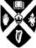 Queen’s Women Graduates’ Association Annual General Meeting of Full Members of the Association Saturday 6th March 2021, held virtually via Zoom Conferencing.Dear Members, It is with pleasure that I invite you to the Annual General Meeting of Queen’s Women Graduates. 2020 has been a year like no other. I am grateful that we are still able to gather and progress, albeit virtually. Through the Covid-19 pandemic, our personal and professional lives have changed. In reflection of this, our AGM will be hosted slightly later than planned and via Zoom conferencing. I have hope that through online hosting we also note an increase in participation at our AGM.Please RSVP to the event ahead of the AGM so that we can share the required login information in advance. The agenda and reports will be sent to you before the meeting via email, please take the time to read them prior to the meeting. Additionally, they will be hosted online by Queen’s and IrFUW.I would like at this time to express my thanks on your behalf to the QWGA committee who have worked hard to stay in communications and positive, despite the challenges that were presented. I look forward to welcoming you to what will be an informative and hopeful AGM for a better and more prosperous 2021.Yours sincerely, Leighanne MontgomeryPresident of QWGA